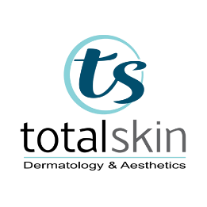 Laser Facial for Skin TighteningThe Motus AY Laser Facial is a non-invasive treatment to promote collagen genesis to fight the signs of aging, reduce the appearance of fine lines and wrinkles, tighten pores, and improve overall tone and texture of the skin.What to expectA gentle warming sensation will be felt while the micro-pulses of laser energy are layered on the skin. This treatment is often described as relaxing and therapeutic. The micro-pulses of laser energy activate collagen remodeling to improve the appearance of fine lines and wrinkles, reduce pore size, reduce facial redness which will give your skin a vibrant, healthy glow. Immediately after treatment you may notice mild facial reddening associated with a sensation of heat that should disappear within a few hours or days. A series of 4-6 treatments are recommended to achieve optimal outcomes. The individual treatment results are subtle.Treatments are recommended every 2 - 4 weeks. `This treatment is an excellent add-on to other treatments such as HydraFacial’s, Dermaplaning, and Broadband Light (BBL) therapy. Pre-TreatmentAvoid sun exposure, tanning beds, and sunless tanner for at least 2- 4 weeks. Dark hair that is present in the area to be treated should be shaved or clipped. Discontinue photosensitizing and topical medications (AHA/BHA, hydroquinone, retinols/retinoid, Tazorac, Differin, etc.) to the area for 7 days prior to treatment.Post-TreatmentAvoid sun exposure for a minimum of 7 days to reduce the risk of side effects and adverse events.If sun avoidance is impossible apply a SPF 30+ every 2 hours.Make-up and products can be applied immediately after the treatment.You may resume most activities immediately after treatment.Complications/RisksRednessSwellingCrusting or BlisteringHyperpigmentation or hypopigmentationBruisingPunctate depressions or atrophic changesDermatitis, pimples, or pustulesScarringExclusion CriteriaPregnancyActively tanned, sunburned, peeling skin or sunless tanner in the treatment areaStrong hypersensitivity to light or those taking photosensitizing medications/topicalsIsotretinoin (Accutane) use within 6 monthsCompromised immune system or medical conditions that may affect wound healingAnticoagulant medications or heavy aspirin useActive infections in the treatment areaPrevious skin cancer or the presence or suspected pre-cancerous lesions in the treatment areaHypertrophic scar formation in the treatment areaHistory of keloid scarsActive cold sores, open lacerations, or abrasions in the treatment areaTattoo in the treatment area